Η Κυριακή των Βαΐων (Διαβάζω το κείμενο!)ΦΥΛΛΟ ΕΡΓΑΣΙΑΣ Ελέγχω,  τι θυμάμαι για την Κυριακή των Βαΐων!Αφού διαβάσετε το κείμενο για την Κυριακή των Βαΐων προσπαθήστε να απαντήσετε τις ερωτήσεις!ΠΗΓΕΣ:1) Η ΒΙΒΛΟΣ – ΕΙΚΟΝΟΓΡΑΦΗΜΕΝΗ, Εκδόσεις: ΠΑΤΑΚΗ2) ΚΑΛΟ ΠΑΣΧΑ. Ήθη-Έθιμα Δραστηριότητες, Εκδόσεις:  ΑΓΚΥΡΑΗ Κυριακή των Βαΐων είναι η τελευταία Κυριακή της Σαρακοστής, αλλά και η πρώτη μέρα της Μεγάλης Εβδομάδας. Την ημέρα αυτή γιορτάζουμε την πανηγυρική είσοδο του Χριστού στα Ιεροσόλυμα. Ο  Ιησούς έφτασε στην πόλη καθισμένος πάνω ένα γαϊδουράκι. Ο κόσμος τον υποδέχτηκε με ενθουσιασμό, στρώνοντας το δρόμο με βάγια από φοίνικες.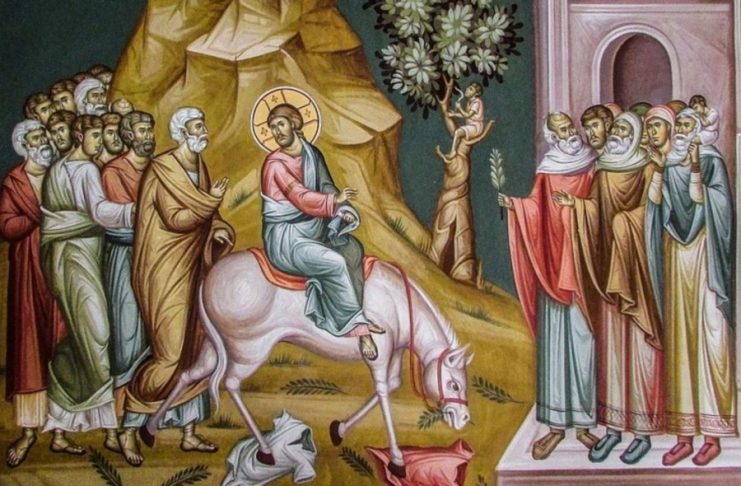 Είσοδος του Ιησού στα Ιεροσόλυμα πάνω σε γαϊδουράκιΣε ανάμνηση αυτής της ημέρας, όλοι οι ναοί στολίζονται με Βάϊα από φοίνικες, ή με κλαδιά από άλλα νικητήρια φυτά, όπως η δάφνη, η μυρτιά και η ελιά. Τα βάγια μοιράζονται ι στο τέλος της λειτουργίας στους πιστούς.Ένα παιδικό τραγούδι λέει:“Βάγια, Βάγια των βαγιών,τρώνε ψάρι και κολιόκι ως την άλλη Κυριακήμε το κόκκινο αυγό !Βάγια-φοίνικες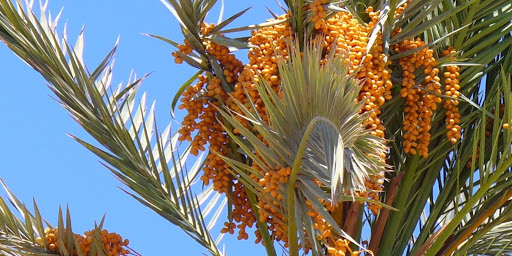 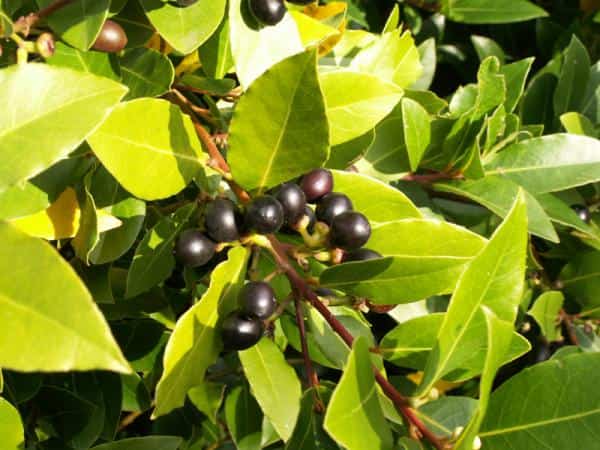 Βάγια-ΔάφνηΤην Κυριακή των Βαΐων επιτρέπεται στους πιστούς, αν και είναι ακόμα Σαρακοστή, να φάνε ψάρια.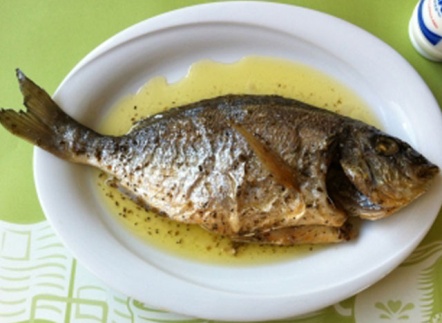 ΕρωτήσειςΤι γιορτάζουμε την Κυριακή των Βαΐων;Ποιο ζώο χρησιμοποίησε ο χριστός για να πάει στην Ιερουσαλήμ;Πώς υποδέχτηκε ο κόσμος τον Ιησού όταν έφτασε στην πόλη;Με τι στολίζουμε τις εκκλησίες την Κυριακή των Βαΐων;Ποια δέντρα θεωρούνται νικηφόρα και με τα κλαδιά τους φτιάχνουμε στεφάνια για ήρωες;Ποιο φαγητό συνηθίζεται να τρώμε την ημέρα αυτή;Εδώ, για βοήθεια σου δίνω τις απαντήσεις. Πρόσεξε όμως, γιατί έχω μπερδέψει τη σειρά τους!Ο κόσμος έστρωσε το δρόμο που θα περνούσε ο Χριστός με βάγια από φοίνικες.αν και είναι ακόμα Σαρακοστή, επιτρέπεται να φάμε ψάρι.όλοι οι ναοί στολίζονται με κλαδιά από Βάϊα. ένα γαϊδουράκι.την πανηγυρική είσοδο του Χριστού στα ΙεροσόλυμαΟ φοίνικας, η δάφνη,  η μυρτιά και η ελιά.